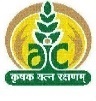 AGRICULTURE INSURANCE COMPANY OF INDIA LIMITEDRegd. Office: “Office Complex” Block- 1, 5th floor, East Kidwai Nagar, New Delhi –110023APPLICATION FOR THE POST OF GENERAL MANAGERLAST DATE OF RECEIPT OF APPLICATION:  12.01.20231. Name in full (in English & Capitals): _____________________________2. Father’s/Husband’s Name: ____________________________________   	3.(A) Current Residential Address: ________________________________ ____________________________________________________________City ______________________State ___________________ Pin Code___________Telephone with STD Code: _____________________ Mobile:__________________Email ID: ____________________________________(B) Permanent Address:________________________________________________ ____________________________________________________________________City ______________________State ___________________ Pin Code___________4. Date of Birth (DD/MM/YYYY): __________________________________________ 5. Age in completed years as on 01.04.2022: Year _____Months_______Days_____ 6. Category (Gen/OBC/SC/ST/EWS/PWD): _________________________________ (Abbreviations: SC- Schedule caste, ST – Schedule Tribe, OBC- Other Backward Class, EWS- Economically Weaker Section, PWD – Person with Disability, GEN- General)7.Gender (Male/Female/Transgender):______________________________________ 8. Marital Status (Single/ Married/ Divorcee/ Widow/ Widower): ______________9. Nationality: ________________________10. Educational Qualifications (Graduation onwards):11. Technical / Professional/Insurance Qualifications:12. Experience details (From Beginning)13. Any special Achievement______________________________________________ 14.   Any other relevant information: ______________________________________________ Important: Attach xerox copy of all the documents in support of qualification and experience as declared above including the documents mentioned below. All the documents should be self-attested.List of Documents to be compulsorily attached:* CR/ACR/APAR/KPI etc. may be sent directly by the employer separately or by the applicant itself along with the documents submitted with the application. In case, the employer is sending the same to AIC directly, the applicant shall give undertaking to the effect. However, in both cases the candidate shall ensure that CR/ACR/APAR/KPI etc. reaches to AIC on or before last date of submission of application i.e. 12.01.2023.Declaration: I hereby declare that all the statements made in this Application hereinabove are true and correct to the best of my knowledge and belief. I understand that in the event of any information being found false, incorrect or incomplete or if I am ineligible due to non-fulfilment of eligibility criteria, my candidature for the applied post is liable to be cancelled/ rejected at any stage of recruitment. Date: Place: 	Signature of ApplicantSelf-attested photographCourse/Degree Board/University/InstituteMonth & year of passing% of Marks/ GPA/ GradesExam PassedInstituteMonth & Year of Passing% of Marks / GPA / GradesOrganisationLocationDesignationFrom dateTo dateJob-profileTotal No. of Years & MonthsS.NODOCUMENT DESCRIPTIONYES/NO1.Date of Birth Proof (10th Class Certificate)2.Degree/Diploma Certificate3.Technical/Professional/Insurance Qualification certificate4.Experience Certificate from Employer5.Special achievement proof6.CR/ACR/APAR/KPI etc for the Past 2 years i.e. 2020-21, 2021-22*7.Any other relevant document/s